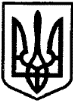 УКРАЇНАКАЛУСЬКА  МІСЬКА  РАДАП Е Р Е Л І Крішень, розглянутих на сорок першій позачерговій сесії Калуської міської ради восьмого демократичного скликання16 березня2023 року	____________________________№№ппНазва рішенняДата№№ рішеньПро тимчасове розміщення внутрішньопереміщених та/або евакуйованих  осіб в частину будівлі за адресою: с. Боднарів,вул. Галицька, 66 (ІІ-поверх)16.03.20231989Про затвердження проєкту меморандуму про взаєморозуміння між Калуською міською радою та Благодійною організацією «Благодійний Фонд Мув Юкрейн»(с. Боднарів, вул. Галицька, 66)«»1990Про затвердження проєкту меморандуму про взаєморозуміння між Калуською міською радою та Благодійною організацією «ДЕСПРО» (Боднарів, вул. Галицька, 66)«»1991Про реалізацію проєкту-переможця дванадцятого обласного конкурсу проєктів та  програм розвитку місцевого самоврядування у 2023 році«»1992Про внесення змін до Програми розвитку та фінансової підтримки КНП «Центральна районна лікарня Калуської міської ради Івано-Франківської області» на 2022-2024 роки«»1993Про внесення змін до рішення від 21.12.2022 № 1775 «Про організацію роботи Управління «Центр надання адміністративних послуг» виконавчого комітету Калуської міської ради»«»1994Про внесення змін до Програми перерахування субвенції з міського бюджету до державного бюджету дляпокращення матеріально-технічного стану Калуського РВП ГУНП Українив Івано-Франківській області на 2023-2025 роки»16.03.20231995Про внесення змін до Програми соціального захисту на 2023-2025 роки«»1996Про внесення змін до бюджету Калуської міської територіальної громади на 2023 рік  (код бюджету 0953100000)»«»1997